ORIENTATION WEEK BA Business Management (Digital Business)COURSE LEADER WELCOMEDear Student,Congratulations on completing your studies so far and welcome to the BA(Hons) Business Management – Digital Business degree programme at the University of Westminster. I am Phil Sainter your Course Leader and I am looking forward to meeting you in September.Westminster Business School is an exciting and stimulating environment to study business and management. Your experience here will help you develop a strong insight into many aspects of business life, allowing you to develop your own knowledge and skills. To help you to settle into Westminster Business School we have arranged a welcome programme for the week commencing Monday 16th September with a number of events that I hope you will find informative, educational and entertaining, plus giving you an opportunity to meet other students on your course, meet the teaching staff, help you find your way around the site and answer your questions. It is essential that you attend a series of events throughout the welcome week, these events are to enable you to learn about the University and its systems plus gives you an opportunity to meet some of your fellow students on the Business Management – Digital Business Degree. The welcome programme commences on Monday 16th September with your enrolment into the University of Westminster and a formal welcome to the Westminster Business School and the University. You should expect to attend the University on most days during this week and the full agenda will be communicated to you (via the welcome website).In the meantime, I have provided the course handbook for this coming year in the material available to download, please read through this material and should you have any queries, please do not hesitate to contact the University or myself.Best regards,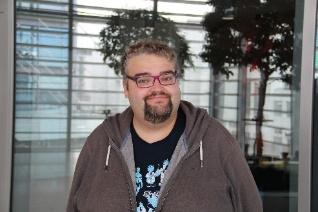 Phil SainterCourse Leader - BA(Hons) Business Management – Digital BusinessEmail: p.sainter@westminster.ac.uk